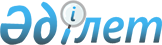 О внесении изменений в решение Уланского районного маслихата от 25 декабря 2014 года № 220"О бюджете Уланского района на 2015 - 2017 годы"
					
			Утративший силу
			
			
		
					Решение Уланского районного маслихата Восточно-Казахстанской области от 28 августа 2015 года N 276. Зарегистрировано Департаментом юстиции Восточно-Казахстанской области 18 сентября 2015 года N 4146. Утратило силу - решением Уланского районного маслихата Восточно-Казахстанской области от 23 декабря 2015 года N 290      Сноска. Утратило силу - решением Уланского районного маслихата Восточно-Казахстанской области от 23.12.2015 № 290 (вводится в действие с 01.01.2016).

       Примечание РЦПИ.

      В тексте документа сохранена пунктуация и орфография оригинала.

      В соответствии со статьями 106, 109 Бюджетного Кодекса Республики Казахстанот4 декабря 2008 года, подпунктом 1) пункта 1 статьи 6 Закона Республики Казахстанот23 января 2001 года "О местном государственном управлении и самоуправлении в Республике Казахстан", решением Восточно-Казахстанского областного маслихата от 13 августа 2015 года № 31/369-V "О внесении изменений в решение Восточно-Казахстанского областного маслихата от 10 декабря 2014 года № 24/289-V "Об областном бюджете на 2015-2017 годы" (зарегистрировано в Реестре государственной регистрации нормативных правовых актов за номером 4113), маслихат Уланского района РЕШИЛ:

      1. Внести в решение Уланского районного маслихата от 25 декабря 2014 года № 220 "О бюджете Уланского района на 2015-2017 годы" (зарегистрировано в Реестре государственной регистрации нормативных правовых актов за номером 3622, опубликовано в газете "Уланские зори" от 27 января 2015 года № 9) следующие изменения:

       пункт 1 изложить в следующей редакции:

      "1. Утвердить районный бюджет на 2015-2017 годы согласно приложению 1, в том числе на 2015 год в следующих объемах:

      1) доходы – 3751291,5 тысячи тенге, в том числе:

      налоговые поступления – 823729,0 тысяч тенге;

      неналоговые поступления – 10200,0 тысячи тенге;

      поступления от продажи основного капитала – 62255,0 тысяч тенге;

      поступления трансфертов – 2855107,5 тысячи тенге;

      2) затраты – 3807062,4 тысяч тенге;

      3) чистое бюджетное кредитование – 29632,0 тысячи тенге, в том числе:

      бюджетные кредиты – 42020,0 тысяч тенге;

      погашение бюджетных кредитов – 12388,0 тысяч тенге;

      4) сальдо по операциям с финансовыми активами – 0,0 тысяч тенге, в том числе:

      приобретение финансовых активов – 0,0 тысяч тенге;

      5) дефицит (профицит) бюджета – - 85402,9 тысяч тенге;

      6) финансирование дефицита (использование профицита) бюджета – 85402,9 тысяч тенге.".

       приложение 1 к указанному решению изложить в новой редакции согласно приложению 1 к настоящему решению.

      2. Настоящее решение вводится в действие с 1 января 2015 года.

 Бюджет района на 2015 год
					© 2012. РГП на ПХВ «Институт законодательства и правовой информации Республики Казахстан» Министерства юстиции Республики Казахстан
				
      Председатель сессии

С. Кучерин

      Секретарь Уланского

      районного маслихата

Н. Сейсембина
Приложение № 1 решению
Уланского районного маслихата 
от "28" августа 2015 года № 276Приложение № 1 к решению 
Уланского районного малихата 
от 25 декабря 2014 года № 220Категория

Категория

Категория

Категория

Категория

сумма (тыс. тенге)

Класс

Класс

Класс

Класс

сумма (тыс. тенге)

Подкласс

Подкласс

Подкласс

сумма (тыс. тенге)

Специфика

Специфика

сумма (тыс. тенге)

Наименование доходов

сумма (тыс. тенге)

1

2

3

4

5

I.ДОХОДЫ

3751291,5

1

Налоговые поступления

823729,0

0 1

Подоходный налог 

334137,0

2

Индивидуальный подоходный налог 

334137,0

0 3

Социальный налог

190735,0

1

Социальный налог

190735,0

0 4

Налоги на собственность

259520,0

1

Налог на имущество

181600,0

3

Земельный налог

9620,0

4

Налог на транспортные средства

57300,0

5

Единый земельный налог

11000,0

0 5

Внутренние налоги на товары, работы и услуги

32478,0

2

Акцизы

1186,0

3

Поступления за использование природных и других ресурсов

17562,0

4

Сборы за ведение предпринимательской и профессиональной деятельности

13730,0

0 8

Обязательные платежи, взимаемые за совершение юридически значимых действий и (или) выдачу документов уполномоченными на то государственными органами или должностными лицами

6859,0

1

Государственная пошлина, зачисляемая в местный бюджет

6859,0

2

Неналоговые поступления

10200,0

01

Доходы от государственной собственности

7200,0

5

Доходы от аренды имущества, находящегося в государственной собственности

7200,0

06

Прочие неналоговые поступления

3000,0

1

Прочие неналоговые поступления

3000,0

3

Поступления от продажи основного капитала

62255,0

01

Продажа государственного имущества, закрепленного за государственными учреждениями

30650,0

1

Продажа государственного имущества, закрепленного за государственными учреждениями

30650,0

02

Поступления от продажи имущества, закрепленного за государственными учреждениями, финансируемыми из местного бюджета

3450,0

03

Поступления от продажи гражданам квартир

27200,0

0 3

Продажа земли и нематериальных активов 

31605,0

1

Продажа земли 

31605,0

4

Поступления трансфертов

2855107,5

0 2

Трансферты из вышестоящих органов государственного управления

2855107,5

2

Трансферты из областного бюджета

2855107,5

0 1

Целевые текущие трансферты 

453136,2

0 2

Целевые трансферты на развитие

352325,3

0 3

Субвенции

2049646,0

Функциональная группа

Функциональная группа

Функциональная группа

Функциональная группа

Функциональная группа

сумма (тыс. тенге)

Функциональная подгруппа

Функциональная подгруппа

Функциональная подгруппа

Функциональная подгруппа

сумма (тыс. тенге)

Администратор бюджетных программ

Администратор бюджетных программ

Администратор бюджетных программ

сумма (тыс. тенге)

Бюджетная программа 

Бюджетная программа 

сумма (тыс. тенге)

Наименование расходов

сумма (тыс. тенге)

1

2

3

4

5

6

ІІ ЗАТРАТЫ

3807062,4

01

Государственные услуги общего характера

359604,1

1

Представительные, исполнительные и другие органы, выполняющие общие функции государственного управления

273332,0

112

Аппарат маслихата района (города областного значения)

15162,0

001

Услуги по обеспечению деятельности маслихата района (города областного значения)

15162,0

Аппарат акима района (города областного значения)

88683,0

001

Услуги по обеспечению деятельности акима района (города областного значения)

88683,0

01

Аппарат акима района в городе, города районного значения, поселка, села, сельского округа

169487,0

001

Услуги по обеспечению деятельности акима района в городе, города районного значения, поселка, села, сельского округа

169487,0

2

Финансовая деятельность

15347,1

452

Отдел финансов района (города областного значения)

15347,1

001

Услуги по реализации государственной политики в области исполнения бюджета и управления коммунальной собственностью района (города областного значения)

13124,1

003

Проведение оценки имущества в целях налогообложения

1223,0

010

Приватизация, управление коммунальным имуществом, постприватизационная деятельность и регулирование споров, связанных с этим 

1000,0

5

Планирование и статистическая деятельность

15485,0

453

Отдел экономики и бюджетного планирования района (города областного значения)

15485,0

001

Услуги по реализации государственной политики в области формирования и развития экономической политики, системы государственного планирования 

15485,0

9

Прочие государственные услуги общего характера

55440,0

454

Отдел предпринимательства и сельского хозяйства района (города областного значения)

19693,0

001

Услуги по реализации государственной политики на местном уровне в области развития предпринимательства и сельского хозяйства

19693,0

458

Отдел жилищно-коммунального хозяйства, пассажирского транспорта и автомобильных дорог района (города областного значения)

17612,0

001

Услуги по реализации государственной политики на местном уровне в области жилищно-коммунального хозяйства, пассажирского транспорта и автомобильных дорог 

17612,0

471

Отдел образования, физической культуры и спорта района (города областного значения)

18135,0

001

Услуги по реализации государственной политики на местном уровне в области образования, физической культуры и спорта

17885,0

018

Капитальные расходы государственного органа

250,0

02

Оборона

8484,0

1

Военные нужды

6996,0

122

Аппарат акима района (города областного значения)

6996,0

005

Мероприятия в рамках исполнения всеобщей воинской обязанности

6996,0

2

Организация работы по чрезвычайным ситуациям

1488,0

122

Аппарат акима района (города областного значения)

1488,0

006

Предупреждение и ликвидация чрезвычайных ситуаций масштаба района (города областного значения)

1488,0

04

Образование

2272666,2

1

Дошкольное воспитание и обучение

258016,0

471

Отдел образования, физической культуры и спорта района (города областного значения)

258016,0

003

Обеспечение деятельности организаций дошкольного воспитания и обучения

88708,0

040

Реализация государственного образовательного заказа в дошкольных организациях образования

169308,0

2

Начальное, основное среднее и общее среднее образование

1988352,2

123

Аппарат акима района в городе, города районного значения, поселка, села, сельского округа

510,0

005

Организация бесплатного подвоза учащихся до школы и обратно в сельской местности

510,0

471

Отдел образования, физической культуры и спорта района (города областного значения)

1987842,2

004

Общеобразовательное обучение

1939077,0

005

Дополнительное образование для детей и юношества

27384,0

028

Дополнительное образование для детей и юношества по спорту

21381,2

04

9

Прочие услуги в области образования

26298,0

471

Отдел образования, физической культуры и спорта района (города областного значения)

26298,0

008

Информатизация системы образования в государственных учреждениях образования района (города областного значения)

3452,0

009

Приобретение и доставка учебников, учебно-методических комплексов для государственных учреждений образования района (города областного значения)

10300,0

010

Проведение школьных олимпиад, внешкольных мероприятий и конкурсов районного (городского) масштаба

1541,0

020

Ежемесячная выплата денежных средств опекунам (попечителям) на содержание ребенка-сироты (детей-сирот), и ребенка (детей), оставшегося без попечения родителей

11005,0

06

Социальная помощь и социальное обеспечение

274138,0

1

Социальное обеспечение

10854,0

471

Отдел образования, физической культуры и спорта района (города областного значения)

10854,0

030

Содержание ребенка (детей), переданного патронатным воспитателям

10854,0

2

Социальная помощь

202394,0

Отдел занятости и социальных программ района (города областного значения)

202394,0

002

Программа занятости

37193,0

004

Оказание социальной помощи на приобретение топлива специалистам здравоохранения, образования, социального обеспечения, культуры, спорта и ветеринарии в сельской местности в соответствии с законодательством Республики Казахстан

17534,0

005

Государственная адресная социальная помощь

3000,0

006

Оказание жилищной помощи 

12515,0

007

Социальная помощь отдельным категориям нуждающихся граждан по решениям местных представительных органов

45111,0

010

Материальное обеспечение детей-инвалидов, воспитывающихся и обучающихся на дому

810,0

014

Оказание социальной помощи нуждающимся гражданам на дому

35280,0

016

Государственные пособия на детей до 18 лет

21335,0

017

Обеспечение нуждающихся инвалидов обязательными гигиеническими средствами и предоставление услуг специалистами жестового языка, индивидуальными помощниками в соответствии с индивидуальной программой реабилитации инвалида

2901,0

023

Обеспечение деятельности центров занятости населения

864,0

052

Проведение мероприятий, посвященных семидесятилетию Победы в Великой Оечественной войне

25851,0

9

Прочие услуги в области социальной помощи и социального обеспечения

60890,0

451

Отдел занятости и социальных программ района (города областного значения)

60890,0

001

Услуги по реализации государственной политики на местном уровне в области обеспечения занятости и реализации социальных программ для населения

24680,0

011

Оплата услуг по зачислению, выплате и доставке пособий и других социальных выплат

2613,0

025

Внедрение обусловленной денежной помощи по проекту Өрлеу

31068,0

050

Реализация Плана мероприятий по обеспечению прав и улучшению качества жизни инвалидов

2529,0

07

Жилищно-коммунальное хозяйство

396486,3

1

Жилищное хозяйство

343275,3

123

Аппарат акима района в городе, города районного значения, поселка, села, сельского округа

1593,0

027

Ремонт и благоустройство объектов в рамках развития городов и сельских населенных пунктов по Дорожной карте занятости 2020

1593,0

458

Отдел жилищно-коммунального хозяйства, пассажирского транспорта и автомобильных дорог района (города областного значения)

800,0

004

Обеспечение жильем отдельных категорий граждан

800,0

463

Отдел земельных отношений района (города областного значения)

4800,0

016

Изъятие земельных участков для государственных нужд

4800,0

466

Отдел архитектуры, градостроительства и строительства района (города областного значения)

334417,3

003

Проектирование, строительство и (или) приобретение жилья коммунального жилищного фонда 

122747,8

004

Проектирование, развитие, обустройство и (или) приобретение инженерно-коммуникационной инфраструктуры 

211608,5

074

Развитие или сооружение недостающих объектов инженерно-коммуникационной инфраструктуры в рамках второго направления Дорожной карты занятости 2020

61,0

471

Отдел образования, физической культуры и спорта района (города областного значения)

1665,0

026

Ремонт объектов в рамках развития городов и сельских населенных пунктов по Дорожной карте занятости 2020

1665,0

2

Коммунальное хозяйство

23112,0

123

Аппарат акима района в городе, города районного значения, поселка, села, сельского округа

1493,0

014

Организация водоснабжения населенных пунктов

1493,0

458

Отдел жилищно-коммунального хозяйства, пассажирского транспорта и автомобильных дорог района (города областного значения)

21619,0

028

Развитие коммунального хозяйства

21619,0

3

Благоустройство населенных пунктов

30099,0

123

Аппарат акима района в городе, города районного значения, поселка, села, сельского округа

25688,0

008

Освещение улиц населенных пунктов

23908,0

009

Обеспечение санитарии населенных пунктов

1780,0

458

Отдел жилищно-коммунального хозяйства, пассажирского транспорта и автомобильных дорог района (города областного значения)

4411,0

016

Обеспечение санитарии населенных пунктов

134,0

018

Благоустройство и озеленение населенных пунктов

4277,0

08

Культура, спорт, туризм и информационное пространство

216013,0

1

Деятельность в области культуры

115758,0

478

Отдел внутренней политики, культуры и развития языков района (города областного значения)

115758,0

009

Поддержка культурно-досуговой работы

115758,0

2

Спорт

18353,0

471

Отдел образования, физической культуры и спорта района (города областного значения)

18353,0

013

Развитие массового спорта и национальных видов спорта 

7262,0

014

Проведение спортивных соревнований на районном (города областного значения) уровне

3749,0

015

Подготовка и участие членов сборных команд района (города областноо значения) по различным видам спорта на областных спортивных соревнованиях

7342,0

3

Информационное пространство

50104,0

478

Отдел внутренней политики, культуры и развития языков района (города областного значения)

50104,0

455

005

Услуги по проведению государственной информационной политики

21000,0

007

Функционирование районных (городских) библиотек

23438,0

008

Развитие государственного языка и других языков народа Казахстана

5666,0

9

Прочие услуги по организации культуры, спорта, туризма и информационного пространства

31798,0

478

Отдел внутренней политики, культуры и развития языков района (города областного значения)

31798,0

001

Услуги по реализации государственной политики на местном уровне в области информации, укрепления государственности и формирования социального оптимизма граждан, развития языков и культуры

23141,0

004

Реализация мероприятий в сфере молодежной политики

8657,0

09

Топливно-энергетический комплекс и недропользование

1500,0

9

Прочие услуги в области топливно-энергетического комплекса и недропользования

1500,0

466

Отдел архитектуры, градостроительства и строительства района (города областного значения)

1500,0

009

Развитие теплоэнергетической системы

1500,0

10

Сельское, водное, лесное, рыбное хозяйство, особо охраняемые природные территории, охрана окружающей среды и животного мира, земельные отношения

135355,0

10

1

Сельское хозяйство

58584,0

453

Отдел экономики и бюджетного планирования района (города областного значения)

10172,0

099

Реализация мер по оказанию социальной поддержки специалистов

10172,0

Отдел ветеринарии района (города областного значения)

48412,0

001

Услуги по реализации государственной политики на местном уровне в сфере ветеринарии

11828,0

005

Обеспечение функционирования скотомогильников (биотермических ям)

1257,0

007

Организация отлова и уничтожения бродячих собак и кошек

2100,0

009

Проведение ветеринарных мероприятий по энзоотическим болезням животных

16527,0

010

Проведение мероприятий по идентификации сельскохозяйственных животных 

6000,0

047

Возмещение владельцам стоимости обезвреженных (обеззараженных) и переработанных без изъятия животных, продукции и сырья животного происхождения, представляющих опасность для здоровья животных и человека 

10700,0

6

Земельные отношения

17301,0

463

Отдел земельных отношений района (города областного значения)

17301,0

001

Услуги по реализации государственной политики в области регулирования земельных отношений на территории района (города областного значения)

13301,0

006

Землеустройство, проводимое при установлении границ районов, городов областного значения, районного значения, сельских округов, поселков, сел

4000,0

9

Прочие услуги в области сельского, водного, лесного, рыбного хозяйства, охраны окружающей среды и земельных отношений

59470,0

473

Отдел ветеринарии района (города областного значения)

59470,0

011

Проведение противоэпизоотических мероприятий

59470,0

11

Промышленность, архитектурная, градостроительная и строительная деятельность

14847,0

2

Архитектурная, градостроительная и строительная деятельность

14847,0

466

Отдел архитектуры, градостроительства и строительства района (города областного значения)

14847,0

001

Услуги по реализации государственной политики в области строительства, улучшения архитектурного облика городов, районов и населенных пунктов области и обеспечению рационального и эффективного градостроительного освоения территории района (города областного значения)

14847,0

12

Транспорт и коммуникации

78000,0

1

Автомобильный транспорт

78000,0

458

Отдел жилищно-коммунального хозяйства, пассажирского транспорта и автомобильных дорог района (города областного значения)

78000,0

023

Обеспечение функционирования автомобильных дорог

78000,0

13

Прочие

48873,0

9

Прочие

48873,0

123

Аппарат акима района в городе, города районного значения, поселка, села, сельского округа

37373,0

040

Реализация мер по содействию экономическому развитию регионов в рамках Программы "Развитие регионов" 

37373,0

452

Отдел финансов района (города областного значения)

11500,0

012

Резерв местного исполнительного органа района (города областного значения) 

11500,0

14

Обслуживание долга

60,0

1

Обслуживание долга

60,0

452

Отдел финансов района (города областного значения)

60,0

013

Обслуживание долга местных исполнительных органов по выплате вознаграждений и иных платежей по займам из областного бюджета

60,0

15

Трансферты

1035,8

1

Трансферты

1035,8

452

Отдел финансов района (города областного значения)

1035,8

006

Возврат неиспользованных (недоиспользованных) целевых трансфертов

616,8

016

Возврат, использованных не по целевому назначению целевых трансфертов

419,0

16

III. Чистое бюджетное кредитование

29632,0

Бюджетные кредиты 

42020,0

10

Сельское, водное, лесное, рыбное хозяйство, особо охраняемые природные территории, охрана окружающей среды и животного мира, земельные отношения

42020,0

1

Сельское хозяйство

42020,0

453

Отдел экономики и бюджетного планирования района (города областного значения)

42020,0

006

Бюджетные кредиты для реализации мер социальной поддержки специалистов

42020,0

5

Погашение бюджетных кредитов

12388,0

01

Погашение бюджетных кредитов

12388,0

1

Погашение бюджетных кредитов, выданных из государственного бюджета

12388,0

IV. Сальдо по операциям с финансовыми активами 

0,0

Приобретение финансовых активов

0,0

V.Дефицит бюджета (профицит)

-85402,9

VI. Финансирование дефицита (использование профицита) бюджета

85402,9

7

Поступления займов

41622,0

01

Внутренние государственные займы

41622,0

2

Договоры займа

41622,0

16

Погашение займов

12388,0

1

Погашение займов

12388,0

452

Отдел финансов района (города областного значения)

12388,0

008

Погашение долга местного исполнительного органа перед вышестоящим бюджетом

12388,0

8

Используемые остатки бюджетных средств

56168,9

01

Остатки бюджетных средств

56168,9

1

Свободные остатки бюджетных средств

56168,9

